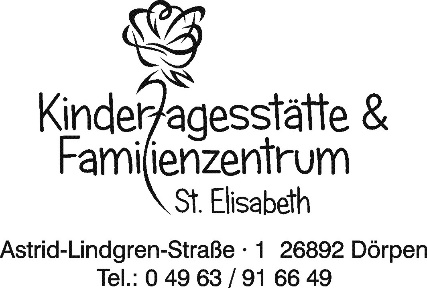 Verbindliche Anmeldung zur Grundschulkinder –Ferienbetreuung 2019/20Anmeldung für:Name: ______________________________Vorname: _________________________Geburtsdatum________________ gewünschter Betreuungszeitraum bitte ankreuzen!Betreuungszeit jeweils von 8°°-13°° UhrName und Anschrift der Sorgeberechtigten:Frau __________________________________________________________________		     (Name, Vorname und Anschrift des Sorgeberechtigten)Tel.: ______________________________/Handy ______________________________Herrn _________________________________________________________________		     (Name, Vorname und Anschrift des Sorgeberechtigten)Tel.: ______________________________/Handy ______________________________Einverständnis-/und VerpflichtungserklärungenBitte nur zutreffende Kästchen ankreuzen:Hiermit bestätige/n ich/wir, dass mein/unser Kind an gemeinsamen Spaziergängen, Projekten und Veranstaltungen teilnehmen darf.Mir/Uns ist bekannt, dass bei Verlust oder Beschädigung von mitgebrachter Kleidung, Schmuck oder Spielzeug keine Haftung übernommen wird .       ________________________________________________________                               Ort, Datum, Unterschrift , Sorgeberechtigten                          __________________________________________________________                               Ort, Datum, Unterschrift , Sorgeberechtigten        Ich/Wir verpflichte/n mich/uns, mein/unser Kind täglich zum Ende der           vereinbarten Betreuungszeit selbst von der Betreuungsstätte abzuholen oder für            eine Abholung durch eine andere geeignete Begleitperson zu sorgen.           Mit einer Abholung durch nachstehend aufgeführte Begleitpersonen bin/sind               ich/wir einverstanden:    __________________________________________________________________                (Name, Anschrift, Telefon)    __________________________________________________________________                (Name, Anschrift, Telefon) Wir willigen ein, dass personenbezogene Daten, einschließlich Fotos meines/ unseres Kindes _______________________________________in einer nicht veröffentlichen Weise (bspw. in den Räumen der Einrichtung oder für Basteleien, Erinnerungsfotos von Aktionen etc.) verwendet werden dürfen.       __ja           __nein (bitte ankreuzen)Mein/ unser Kind leidet an einer Allergie__ja         ___nein	Wenn ja, welche?________________________________________________________________________________________________________________________________________Sonstige Erkrankungen oder wichtige Informationen zu meinem/ unserem Kind:____________________________________________________________________             ___________________________________________________________________________________________________________________________________Datum/ Unterschrift der ErziehungsberechtigtenWenn Sie Fragen haben, melden Sie sich gerne.Ansprechpartnerin: Karin Schwindel,  Familienzentrum Dörpen Kindertagesstätte St. Elisabeth Astrid Lindgren Straße1 26892 DörpenTel:04963-916649      Mail: info@kita-st-elisabeth-doerpen.de□	in der Woche vom 07.-11.Oktober 2019 (5 Tage)  	Kosten 25,-€  □ 	vom 30.März - 03. April 2020 (5 Tage)         		Kosten 25,-€□ 	vom 16. – 22. Juli 2020 (Mi-Do → 5 Tage)          	Kosten 25,-€□	vom 23. – 29. Juli 2020 (Mi-Do → 5 Tage)            	Kosten 25,-€Die Betreuungsgebühr bitte direkt bei der Anmeldung bezahlen oder auf folgendes  Konto bis spätestens 4 Wochen vor Beginn der jeweiligen Ferien einzahlen. Bis dahin nicht eingegangene Zahlungen gelten als Nichtangemeldete! Haus für Kinder und FamilienEmsländische VolksbankIBAN: DE71 2666 1494 0012 9984 00BIC: GENODEF1MEPBetreff: Grundschulferienbetreuung + Name des Kindes  Ich/ Wir sind damit einverstanden, dass mein/unser Kind ___________________    G     geb. am	__	_____allein den Heimweg von der Betreuungsstätte aus antreten darf. Ich/Wir habe/n mein/unser Kind mit dem Weg vertraut gemacht und halten es für fähig, den Weg allein zurückzulegen. Ich/Wir verpflichte/n mich/uns, alle daraus erwachsenen Ansprüche zu übernehmen.Arztkonsultation Im Bedarfsfall kann der/die Arzt/Ärztin, _________________________________________________________________________(Name, Anschrift, Telefon)□   im Notfall auch jede/r andere Arzt/Ärztin, konsultiert werden.________________	_______________________________________________________ (Ort, Datum)			Unterschrift der Sorgeberechtigten ________________ 	_______________________________________________________(Ort, Datum)			Unterschrift des Sorgeberechtigten 